Класс: 4УМК «Планета знаний»Продолжительность урока: 40 минТема: Однородные подлежащие и сказуемыеНомер урока: первый урок темы 	Тип урока: урок изучения и первичного закрепления новых знаний.Цель:создать условия для формирования новых знаний, способствовать развитию умений распозновать однородные подлежащие и однородные сказуемые, связанные при помощи союзов и без союзов.Технологии:технология проблемно-диалогического обучения;технология деятельностного метода.Метод постановки учебной проблемы: побуждающий диалог.Приём создания проблемной ситуации: практическое задание на новый материал.Оборудование: учебник «Русский язык» 4 класс Т. М. Андрианова, В.А. Илюхина, презентация, карточкаПланируемые результаты УУД:Личностные результаты1. Развиваем умение выказывать своё отношение к учебной деятельности2. Оценивать поступки в соответствии с определённой ситуацией.3. Формируем мотивацию к обучению и целенаправленной познавательной деятельности.                                                                    Метапредметные:Регулятивные 1. Уметь определять и формулировать цель на уроке с помощью учителя.                                                                                                    2.Проговаривать алгоритм действий на уроке                                                              3.Работать  в парах.                                                                                                 4.Планировать свои действия в соответствии с поставленной задачей.                                                                                                                                      5. Оценивать учебные действия в соответствии с поставленной задачей.                                                                                                  6. Осуществлять познавательную и личностную рефлексию.Познавательные 1. Развиваем умения извлекать информацию из схем, текстов.                                                2. Представлять информацию в виде схемы.                                                                                      3. На основе анализа объектов делать выводы.                                                                          4. Обобщать и классифицировать по признакам.                                                        5. Ориентироваться в учебнике.                                                                                                 6. Уметь отличать от других предложений предложение с однородными членами предложения.                                                                                                                                                   8. Уметь составлять предложение с однородными подлежащими и сказуемыми и схемы к ним.Коммуникативные 1. Развиваем умение слушать и понимать других.                                                                      2. Строить речевое высказывание в соответствии с поставленными задачами.                                                                                                                 3. Оформлять свои мысли в устной форме.                                                                                                 4. Умение работать  в паре.Предметные:познакомиться с понятием «однородные подлежащие и сказуемые»;называть признаки однородных членов предложения;распознавать в предложении однородные подлежащие и сказуемые;конструировать предложения с однородными членами;	Ход урока1.Организационный момент.- Ребята, сегодня  на уроке мы принимаем гостей ,  то есть выступаем в роли хозяев.                                                                                                                                                                                                         Давайте и мы повернёмся, поздороваемся, поприветствуем наших гостей улыбкой и постараемся сделать всё, чтобы им  было интересно  на нашем уроке. Садитесь, откройте тетради и запишите число, классная работа.«Отсроченная отгадка»-Ребята, посмотрите и скажите, чтобы это могло означать? (учитель предлагает рассмотреть рисунок) Предлагаю пока продолжить нашу работу, возможно в ходе нее мы разберемся в этом рисунке.  (корзина идей)2.Актуализация знаний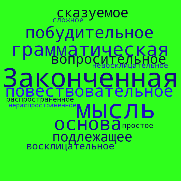 - Посмотрите на слайд. Как вы думаете, о чем пойдет речь?- Посмотрите на эту группу слов, здесь представлены ключевые слова , которые помогут нам понять о чем пойдет речь на уроке.- Правильно. Это слово предложение. Расскажите все, что вы знаете о предложении, используя эти ключевые слова. Конечно, мы что-то узнаем новое и можем дополнить это «облако слов».-Запишите слово предложение. Какой частью речи оно является :склоняемой или нет? Докажите. Давайте просклоняем его. Я показываю карточку, а вы называете слово в данном падеже.-Назовите безударные гласные в этом слове. Чистописание-Пропишите соединение этих букв в тетради, придумайте разное их сочетание.еоие ( оиее, иеое)3.Постановка проблемы. Определение темы и целей урок - Ребята, кто может так о себе говорить? Мы самые важные, наша роль в предложении самая главная, мы основа предложения.(на доске появляются слова подлежащие и сказуемые)-Почему эти слова стоят во множественном числе? Когда их много в предложении? Какое слово я должна добавить в название темы урока? (однородные)-Итак, тема нашего урока «Однородные подлежащие и сказуемые».-Какова будет цель урока? ( познакомиться с однородными подлежащими и сказуемыми) Я узнаю:
– Какие члены предложения называются однородными;
– Признаки однородных членов предложения;Я научусь:
–  Находить  в предложении однородные подлежащие и сказуемые;
– Расставлять знаки препинания в предложениях с однородными членами. - В ходе урока нам предстоит создать карточку –помощницу, которую вы сможете использовать на следующих уроках по данной теме.Физминутка: Хлопок над головой- глагол. Присесть, если глагол- исключение Ходить,  держать, танцевать, думаешь, терпишь, вертят, цветут, слышать, брить, решаешь, ненавидеть4. Работа над новой темой.-Сегодня мы будем работать в парах.Работа в парах- Я предлагаю сейчас вам поработать редакторами-рекламщиками.  Мне необходимо создать рекламу магазина. Я думаю,что эта реклама может содержать в себе  ошибки речевые. Вы будете работать в парах. Внесите изменения в объявления, чтобы информация в них была правильно изложена.Я предлагаю вам создать рекламу магазина.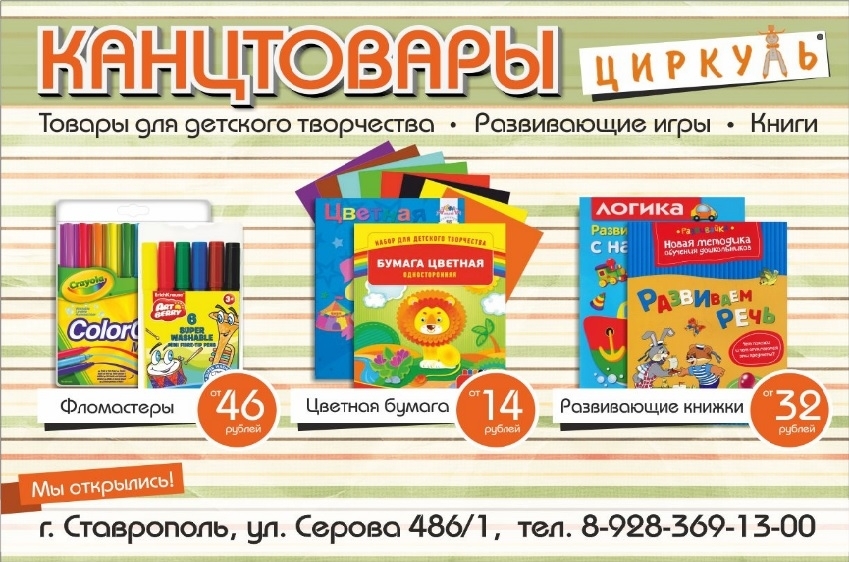 «Лови ошибку» Уважаемые покупатели, приглашаем Вас  посетить наш магазин «Циркуль». В нашем магазине продаются фломастеры. В нашем магазине продается цветная бумага. В нашем магазине продаются развивающие книжки.Эти товары    развлекут вашего ребенка.  Они обучат вашего ребенка.Желаем Вам приятных покупок!- Давайте запишем те предложения, которые у вас получились.(1 ученик у доски)-  А теперь будем разработаем с карточкой-помощнице. Она будет в виде кластера.В нашем магазине продаются фломастеры цветная бумага книжки.-Найдите грамматическую основу предложения.- Что присутствует в этом предложении? Какие это подлежащие?-Как их можно назвать .Давайте за ними понаблюдаем и заполним кластер. «Своя опора»Признаки однородных членов:1.     Отвечают на ________________ вопрос2.     Являются __________________членом предложения3.     Относятся к _________________________ слову4.     Выражены _________________частью речи      5.     Произносятся с интонацией _____________________________               -Давайте составим схему этого предложени- проиллюстрируйте предложение схематично( с помощью магнитных карточек). Зарисуйте ее в тетрадь.-Итак, сделаем вывод.В предложении три подлежащих, отвечают на один и тот же вопрос, являются одним членом предложения, относятся к одному сказуемому, соединяются перечислительной интонацией. Такие сказуемые называются однородными.-Запишите второе предложение.Эти товары развлекут и обучат вашего ребенка.1.Найдите грамматическую основу предложения.-Что присутствует в предложении?  Как мы их назовем? (однородные сказуемые)-Давайте понаблюдаем и обобщим , что общего есть  у этих членов  предложения.(заполняют кластер, вписывают в карточку-помощницу)Признаки однородных членов:1.     Отвечают на ________________ вопрос2.     Являются __________________членом предложения3.     Относятся к _________________________ слову4.     Выражены _________________частью речи      5.     Произносятся с интонацией _____________________________               – С какой интонацией произносятся? (С интонацией перечисления).
– Вслушайтесь в интонацию последнего предложения 1 части: понижается или повышается голосовой тон после союза и?  (Понижается).
– Союз И показывает, что перечисление закончилось, тон голоса понижается. Об этом напоминает «Золотой ключик»:  прочитайте информацию  на стр. 103.Правила постановки знаков препинания при однородных членах:Если стоят однородные члены,Их запятой раздели непременно!      О, ОЕсли же вдруг появился союз, то запятая, тогда лишний груз!       О и О-Давайте составим схему этого предложения ( с помощью магнитных карточек). Зарисуйте ее в тетрадь.-Давайте сделаем еще один вывод. Проверим наш вывод на стр.102. Прочтите правило.– Уточним сведения об однородных членах предложения.
– На какой   вопрос отвечают  подлежащие? (Отвечают на один и тот же вопрос.)
– Каким членом предложения являются? (Являются одним членом предложения.)
– К какому члену предложения относятся? (Относятся к одному и тому же члену предложения – сказуемому.)
– Какой частью речи выражены? (Выражены одной и той же частью речи.)
– С какой интонацией произносятся? (Произносятся с перечислительной интонацией.)
– Мы с вами определили признаки однородных членов. (вписывают название карточки)Физминутка – Повернуться к окошку, посмотреть на дальний объект – 1, 2, 3.
– Перевести взгляд на цветок на окне – 1, 2, 3.
– Закрыть глаза – 1, 2, 3, 4, 5;  открыть. 5.Закрепление.-Вернемся к задачам нашего урока и увидим , что нам предстоит научиться делать.-Давайте выполним упр 3 на стр.33 в печатной тетради-А теперь вернёмся к рисунку, предложенному  мной в начале урока. Так что он означает?- Где нам может пригодиться эта информация?- В заключении урока я прошу вас составить предложение о нашем уроке по данной схеме.- Что нам помогло научиться находить однородные члены предложения?6.  Итог урока. – Над какой темой работали?
– В итоге мы можем сказать, чему научились на уроке. Могу ли я поменять слова в нашем плане на урок?Я знаю:
– Какие члены предложения называются однородными;
– Признаки однородных членов предложения;Я умею:
–  Находить  в предложении однородные подлежащие и сказуемые;
– Расставлять знаки препинания в предложениях с однородными членами. – А если вы ещё в чём-то не уверены – не огорчайтесь. Это тема  наших следующих уроков. У вас будет возможность разобраться во всём.- Вернёмся к началу урока. Ответили мы на вопрос кластера? - Добавили  в кластер табличку: однородные7.Рефлексия-Оцените вашу работу на уроке такими предложениями. На полях запишите номер предложения, соответствующего вашему настроения в конце урока.1.От урока я устал, позевал я и поспал.2..Классно было, всё прекрасно, сюда пришёл я не напрасно.3.Мило, классно, ново было, но чего-то не хватило . 8.Домашнее задание-Я предлагаю вам дз выбрать самостоятельно. (Разноуровневые задания.) На столах у вас у каждого лежит три карточки. Я предлагаю вам выполнить одну из них. Выполняете ту карточку, которая вам по силам1 уровень- зеленая карточка. Спишите предложение. Подчеркните однородные члены. Составьте к ним схему.Кот замяукал, прыгнул на подоконник и устроился поудобнее. 2 уровень- желтая карточка.Дополни предложение однородными членами. Подчеркни их. Составь схему.В саду растут яблони, …, … . 3 уровень- красная карточка.Из данных слов составь предложение с однородными членами. Запиши его. Составь схему. Катались, горки, на, ледяной, с, ребята, санках, в, играли, снежки. -Спасибо за урок.